 Дорогой первокурсник!
Ты поступил в одно из интересных учебных заведений города Биробиджана: в 2018 году техникум отметил свой 45-летний юбилей. (Об истории техникума ты можешь узнать на сайте: E-mail: ogpobu.teh@ya.ru)Надеемся, ты сделал правильный выбор.
Благодаря обучению в техникуме ты станешь высококвалифицированным и востребованным специалистом. В этом тебе помогут опытные преподаватели, различные виды практики, участие в
научных проектах и конференциях.Запомни, студент, главную вещь, отличающую техникум от школы: твой диплом – твои проблемы. 1.Техникум – не школа! Ты стал взрослым!  К сожалению, гипотеза о том, что «студент – взрослый человек, самостоятельно контролирующий личный учебный процесс», не выдерживает проверки практикой. Практика показывает, что большинство студентов остаются великовозрастными школьниками, которых должен кто-то контролировать.Взрослей сам! Бери ответственность на себя.2. Готовься самостоятельно работать с литературой. Если ты думаешь, что цель техникума – напичкать тебя знаниями, то глубоко ошибаешься. Цель – научить тебя самостоятельно получать информацию, дать навыки самообразования и, желательно, сформировать у тебя научное мышление. Учебник даёт базис, лекции структурируют материал и помогают разложить его в твоей голове по полочкам, а рулит самостоятельный поиск материалов среди статей и монографий.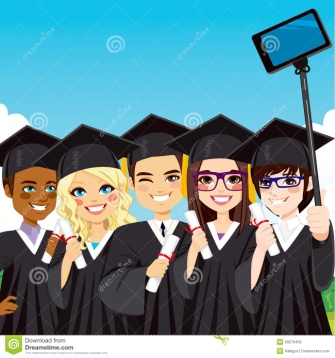 3. Настройся на новый ритм обучения. Теперь придётся сидеть на парах, а перерыва хватит только на то, чтобы перебежать из аудитории в аудиторию.4. Научись извлекать пользу даже из скучных лекций. Для этого нужно научиться 1) слушать (и слышать),2) сосредотачиваться. Это полезные навыки, которые тебе пригодятся в жизни. 5. Научись конспектировать. Не нужно стенографировать лекции слово в слово. Вычленяй главное, разработай свою, понятную для мозга систему сокращений и условных знаков. Конспектируй логично, структурно.6. Запасись общими тетрадями, ручками, разноцветными маркерами. Носи с собой запасную ручку. Используй цветные маркеры для того, чтобы выделять главное, структурировать записи. 7.Запиши расписание, запомни расположение корпусов и аудиторий. Стоит записать также часы работы библиотеки, спортзалов, лабораторий и других мест, которые ты будешь посещать. Заведи дневник для записей!8. Не стесняйся задавать вопросы преподавателю. Если что-то непонятно – спрашивай смело. Преподаватели любят активных студентов. 9. Общественная активность – это не только интересно, но и полезно. Активность в социальных и культурных проектах повышает шанс получить стипендию. 10. Если у тебя есть склонность к научной деятельности, не сдерживай себя. Участвуй в конференциях, записывайся в студенческое научное общество. Это полезно для зачётки и  для общего развития.11. Если техникум проводит олимпиады, викторины, конкурсы – участвуй. Призом могут быть бонусы по предметам, разовое поощрение.12. Участвуй в художественной самодеятельности. Во-первых, капустники и КВН – это весело!  Во-вторых, интересно и нужно!13. Участвуй в спортивных соревнованиях. Волейбольные, баскетбольные и даже шахматные турниры – не только способ самореализации, но и шанс получения дипломов для портфолио.14. Вливайся в коллектив. Не будь высокомерен, не провоцируй конфликты с первых же дней. Не бойся однокурсников – им тоже страшно 15. Разузнай правила предоставления стипендии. Выясни, в каких случаях можно лишиться стипендии и постарайся в эти ситуации не попадать.16. Не поленись узнать обо всех льготах, которые полагаются студенту. 17. Питайся правильно. Не давись бутербродами всухомятку. Выбирай продукты, полезные для тела и мозга.Одевайся в деловом стиле.Приведи в порядок рабочее место. Не оправдывай бардак склонностью к творческому беспорядкуОтдыхай! Погрузившись в учёбу, регулярно выныривай на поверхность. Отдых помогает мозгу бороться со стрессами.Помни о том, что студенческие годы – отличное время! Дружи, веселись, развлекайся! В меру, конечно.Если появились проблемы- обращайся к куратору группы.Нам с тобою техникум
Открывает двери,
Здесь живёт фантазия
И сердец доверие.
Только ступишь на порог -
Здесь науки царство.
Целый мир у твоих ног,
Всё его богатство.Двери техникума всегда открыты для тебя, где тебе помогут:Семчук Ольга Николаевна- директорТелефон: 8(42622)3-11-20E-mail: ogpobu.teh@ya.ru, semchukolga@yandex.ruЛисовская Олеанна Иосифовна-заместитель  директора по учебно-производственной работеТелефон: 8(42622)3-09-67E-mail: ogpobu.teh@ya.ruБородулина Галина Николаевна- заместитель директора по учебно-воспитательной работеТелефон: 8(42622)3-60-95E-mail: ogpobu.teh@ya.ruПозднякова Елена Владимировна- заместитель директора по научно-методической работеТелефон: 8(42622)3-25-08E-mail: ogpobu.teh@ya.ru, pelene-framo@mail.ruСиволап Светлана Геннадьевна-заместитель директора по общеобразовательным дисциплинамТелефон: 8(42622)3-20-64E-mail: ogpobu.teh@ya.ruЛисовский Игорь Владимирович-заместитель директора по информационным технологиямТелефон: 8(42622)3-25-08E-mail: ogpobu.teh@ya.ruСоставитель:Преподаватель Н.В. АкмухаметоваОГПОБУ «Технологический техникум»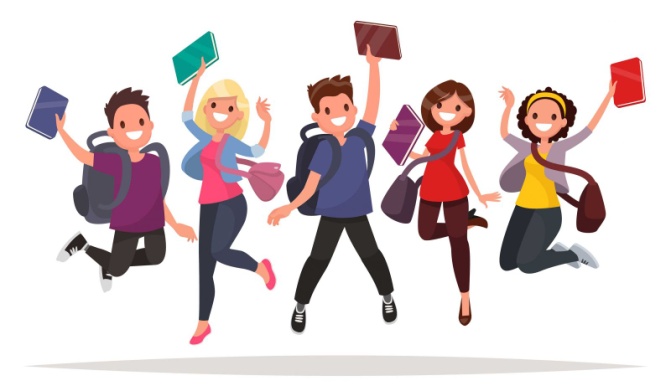 Советы первокурсникам2018г